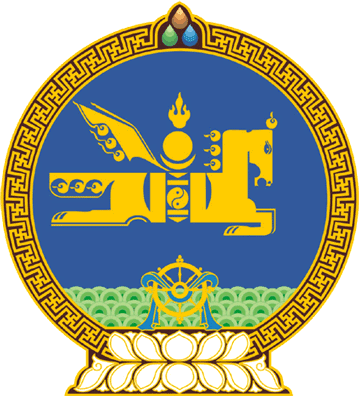 МОНГОЛ  УЛСЫН  ИХ  ХУРЛЫНТОГТООЛ2016 оны 11 сарын 10 өдөр		         	Дугаар 63                    Төрийн ордон, Улаанбаатар хот/Энэ тогтоолыг Улсын Их Хурлын 2018 оны 05дугаар сарын 30-ны өдрийн 40 дүгээр тогтоолоорхүчингүй болсонд тооцсон/Хүүхдийн мөнгөн тэтгэмж олгох талаар авах зарим арга хэмжээний тухай	Нийгмийн халамжийн тухай хуулийн 13 дугаар зүйлийн 13.1.5-д заасныг үндэслэн Монгол Улсын Их Хурлаас ТОГТООХ нь:	1.Монгол Улсын 0-18 насны хүүхэд бүрд олгох мөнгөн тэтгэмжийг дараахь байдлаар зохион байгуулж олгохыг Монгол Улсын Засгийн газар /Ж.Эрдэнэбат/-т даалгасугай: 		1/Нийгмийн халамжийн тухай хуулийн 3.1.11-д заасан босго шугамаас доогуур эрэмбэлэгдсэн өрхийн хүүхэд бүрд сар бүр бэлэн мөнгөөр олгох;/Энэ дэд заалтад Улсын Их Хурлын 2017 оны 4 дүгээр сарын 14-ний өдрийн 28 дугаар тогтоолоор өөрчлөлт оруулсан/		2/энэ тогтоолын 1 дэх заалтын 1-д зааснаас бусад хүүхдэд 2019 оноос эхлэн нөхөж олгох;/Энэ дэд заалтыг Улсын Их Хурлын 2017 оны 4 дүгээр сарын 14-ний өдрийн 28 дугаар тогтоолоор хүчингүй болсонд тооцсон/		3/энэ тогтоолын 1 дэх заалтын 2-т заасан нөхөж олгох хүүхдийн мөнгөн тэтгэмжийн эх үүсвэрийг тухай бүр үе шаттайгаар Засгийн газрын үнэт цаас гарган бүрдүүлэх./Энэ дэд заалтыг Улсын Их Хурлын 2017 оны 4 дүгээр сарын 14-ний өдрийн 28 дугаар тогтоолоор хүчингүй болсонд тооцсон	2.Энэ тогтоолыг 2017 оны 01 дүгээр сарын 01-ний өдрөөс эхлэн дагаж мөрдсүгэй.		МОНГОЛ УЛСЫН 		ИХ ХУРЛЫН ДАРГА				    М.ЭНХБОЛД